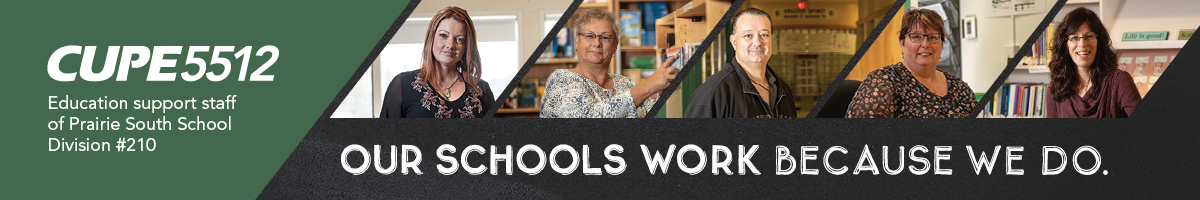 General Membership Zoom MeetingSaturday, March 20th, 202110:00 am ~ Executive Meeting              1:00 pm ~ General Membership MeetingAgenda ItemsAn email will be sent out closer to the date with a link to the zoom meeting.  Please ensure that you have contacted the union with your personal email address (cupelocal5512@gmail.com).  If you have any questions/concerns, please contact one of the current executive members.Dale Smith @ 306 513-7234Bill Johnston @ 306 631-8279Don Chesney @ 306 630-8867Jackie Dayman @ 306 640-8236Kam Gehlen @ 306 684-1259Dianne Rasmussen @ 306 631-5266Notice of Motionsthat the local adopt the 2021 Education Budget as presented by the CUPE 5512 executive teamthat the local send up to our maximum delegates allowed to the EWSC Virtual Conference on November 20, 2020that the local revisit the idea of sending gift cards/cards to those members in need as per our current By-Lawsthat the local make a one-time donation of $3.00/member to the EWSC for the new Cost-Share Campaignthat the election for the Secretary-Treasurer position will be for a two-year term plus the remaining time left in the current position due to the resignation of current Secretary-Treasurer.Hallmark***  Administrative Assistants  ***Please contact Dianne Rasmussen @ Sunningdale School if you have a “member in need” (ie ~ sickness for more than ten days, hospital stay, birth or sympathy) in your facility/school.  When sending the information, please include the member's contact information (address and telephone number).   Thank you.Reminder to ALL MembersWhen sending the union a copy of your bid for job posting, please do the following:forward a copy of the confirmation letter that you receive from mailbot@applitrack.com with the CUPE JOB POSTING NUMBER (not the Job ID) in the subject line to:  rasmussen.dianne@prairiesouth.ca.